Publicado en Pica el 21/02/2020 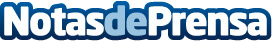 La moda infantil andaluza muestra sus diseños en la Indx Kidswear del Reino Unido, según La VanguardiaUn total de ocho firmas andaluzas han promocionado sus diseños en la feria más grande de moda infantil del Reino UnidoDatos de contacto:Maricruz Moda Infantil954 67 23 88Nota de prensa publicada en: https://www.notasdeprensa.es/la-moda-infantil-andaluza-muestra-sus-disenos Categorias: Internacional Moda Andalucia Consumo Ocio para niños http://www.notasdeprensa.es